Curriculum OverviewCurriculum OverviewClass: Holly BerriesTerm: Spring 1 EnglishThis term we will be continuing to use the book ‘Man on the Moon’ by Simon Bartram to complete the following written outcomes:Describe a settingWrite a storyAdvertising posterWe will then move on to the book ‘The koala who could’ by Rachel Bright to complete the following written outcomes:Character descriptionDiaryNarrative dialogueNon chronological report.MathsWe will be completing the following unit:Number- Multiplication and divisionCalculate mathematical statements for multiplication and division within the multiplication tables and write them using the multiplication (x), division (÷) and equals (=) sign.Solve problems involving multiplication and division, using materials, arrays, repeated addition, mental methods and multiplication and division facts, including problems in contexts.Show that the multiplication of two numbers can be done in any order (commutative) and division of one number by another cannot.PhonicsReception will be looking at the following sounds this term:ai, ee, igh, oa, oo, oo, ar, or, ur, ow, oi, ear, air, er, words with double letters (dd, mm, tt, bb, rr, gg, pp, ff). Year 1 will be looking at the following sounds this term:/ee/y, /e/ea, /w/wh, /oa/oe, /igh/y, /oa/ow, /j/g, /f/ph, /l/le, /s/c, /v/ve, /u/o-e…, /z/se, /s/se,ce, /ee/ey, Grow the code with the following:/oo/, /ee/, /s/, /z/, /oa/. ComputingCreating Media – Digital PhotographyChildren will learn to recognise that different devices can be used to capture photographs and will gain experience capturing, editing, and improving photos. Finally, they will use this knowledge to recognise that images they see may not be real. ScienceOur Year 1 topic is Living Things: Habitats. The children will:Ask questions to further their knowledge.Recall some life processes, giving examples of how they apply to plants and animals.Classify objects into alive, never been alive and was once alive, giving reasons for their choices. Match different plants and animals to their habitats.Physical EducationReception children will be completing the unit for striking and fielding within turn taking games around the theme of ‘Holidays’. Children will show increasing control over an object, good control and co-ordination with their bodies as well as experimenting with different ways of moving. Year 1 children will be completing the unit for striking and fielding within in partner games. The children will be developing fundamental movement skills in order to engage in competitive games and cooperative physical activities. Religious EducationReception children will complete a ‘Jack in the box’ topic and will be learning to understand that some places are special to members of their community. They will also recognise that people have different beliefs and celebrate special times in different ways.Year 1 children will look at the question ‘Who do Christians believe made the world?’ Geography*Not taught this term.HistoryWhat is a Monarch?To describe what a monarch is. To explain why coronations take place. To explain how William the Conqueror became King of England. To identify how William the Conqueror built castles while ruling England. To identify features of a castle that would be effective when defending against attacks. To suggest what a monarch was like in the past.Music*Not taught this term.Personal, Social, Health and Citizenship EducationKeeping SafeChildren will learn how to keep themselves safe in regards to medicine taking and what situations would make them safe/unsafe. We will discuss what situations you should say ‘no’ to or who is a safe person to ask. We will also learn about what touching is safe or unsafe and how to respond to this. Art and Design*Not taught this term.Design TechnologyNot taught this term.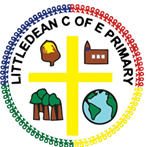 